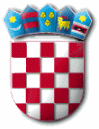 REPUBLIKA HRVATSKAZADARSKA ŽUPANIJA  OPĆINA PRIVLAKA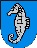 Ivana Pavla II    46, 23233 PRIVLAKAKLASA: 620-01/20-01/04URBROJ: 2198/28-01-21-4Privlaka, 13. travnja 2021. godineNa temelju članka 67. St. 2. Zakona komunalnom gospodarstvu (NN broj 68/18, 110/18), članka 39. Zakona o proračunu („Narodne novine“ broj 87/08, 136/12 i 15/15) i članka 30. Statuta Općine Privlaka  („Službeni glasnik Zadarske županije“ broj 05/18 i 07/21), Općinsko vijeće općine Privlaka na 39. (tridesetdevetoj) sjednici održanoj 13. travnja 2021. godine donosiDRUGE IZMJENE I DOPUNE PROGRAMAjavnih potreba u sportu i rekreaciji u 2021. godiniČlanak 1.Program javnih potreba u sportu i rekreaciji u općini Privlaka potiče  rad sportskih klubova kroz program tjelesne i zdravstvene kulture djece i mladeži, trening, organiziranje i provođenje sportskih natjecanja  i aktivnosti, te briga o održavanju sportskih objekata. Članak 2.	Sportski klubovi financiraju se iz Proračuna Općine Privlaka na način da se osiguravaju   sredstva za  osnovno funkcioniranje klubova, a  prema programima samih klubova. Sredstva za program javnih potreba u području sporta u Drugim izmjenama i dopunama Proračuna Općine Privlaka za 2021. godinu predviđena su u ukupnom iznosu od 425.000,00 kn i to za:-     Košarkaški klub „Sabunjar“						  15.000,00 knNogometni klub „Sabunjar“			         			330.000,00 knNogometni klub „Sabunjar“ - veterani 				  30.000,00 knMNK Privlaka 					 		  15.000,00 knDruštvo sportske rekreaciji „Tintilinić“                                             15.000,00 knOstale udruge u sportu						  20.000,00 knČlanak 3.	U cilju praćenja korištenja sredstava Programa javnih potreba u sportu  na području Općine Privlaka za 2021. godinu  korisnici Programa obvezni su Općinskom vijeću Općine Privlaka dostaviti godišnje izvješće o ostvarenju javnih potreba u sportu i dokumentaciju o utrošenim sredstvima.Članak 4.Druge Izmjene i dopune Programa javnih potreba u sportu i rekreaciji u Općini Privlaka za 2021. godinu stupaju na snagu danom objave u Službenom glasniku Zadarske županije.OPĆINSKO VIJEĆE  OPĆINE PRIVLAKA 						                     P r e d s j e d n i k :						                        Nikica Begonja